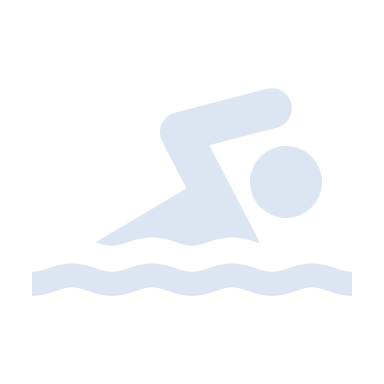 PRIJAVNICA ZA POČITNICE NA FAKULTETI ZA ŠPORT 2023POČITNIŠKI PROGRAM IN TERMIN, KI GA ŽELITE IZBRATI - OZNAČITE S KRIŽCEMA (X):PREHRANA - OZNAČITE S KRIŽCEM (X):Ostale prehranske posebnosti (diete, alergije): __________________________________________Spodaj podpisani/a ______________________________ (ime in priimek starša/zakonitega skrbnika mladoletne/ga udeleženca/ke) sem seznanjen/a z navodili ter pogoji za udeležbo ________________________________________ (ime in priimek udeleženca/ke varstva, v nadaljevanju udeleženec) na Počitnicah na Fakulteti za šport UL,  v organizaciji Fakultete za šport Univerze v Ljubljani (v nadaljevanju organizator).S podpisom izjave se strinjam oz. ne strinjam (ustrezno označite), da se podatki o udeležencu in podpisniku/ci izjave, ki jih je organizator pridobil v prijavnici, uporabljajo izključno: za namene organizacije, izvedbe in analize izvedenega tabora,          	□ Se strinjam	□ Se ne strinjamza objavo rezultatov (poročilo o delu na taboru) ter                     	□ Se strinjam	□ Se ne strinjamza nadaljnje obveščanje o taborih in drugih aktivnostih organizatorja.  	□ Se strinjam	□ Se ne strinjamS podpisom izjave se strinjam oz. ne strinjam (ustrezno označite), da lahko organizator vse multimedijske vsebine (fotografije, videe), kjer so vidni udeleženci počitnic uporablja in objavlja za namene poročanja in lastne promocijske aktivnosti.                                                                                                                          □ Se strinjam	□ Se ne strinjamDo osebnih podatkov, ki jih je organizator pridobil v prijavnici, bo dostopal le Športni center UL FŠ ter tiste strokovne službe ter odgovorne osebe organizatorja, ki podatke potrebujejo za svoje delo za namen, za katerega ste podali privolitev. Osebni podatki ne bodo posredovani v tretje države. Osebne podatke bomo hranili do 5 let oziroma do vašega preklica privolitve, po tem času pa jih bomo uničili skladno z zakonodajo, ki ureja varstvo osebnih podatkov ter ravnanje z dokumentarnim in arhivskim gradivom. Obveščamo vas, da lahko kadarkoli zahtevate dostop do osebnih podatkov, ki jih obdelujemo, njihov popravek ali izbris ali omejite njihovo obdelavo, obdelavi ugovarjate in ugovarjate morebitni prenosljivosti podatkov. Privolitev lahko prekličete na naslovu nina.fosnaric@fsp.uni-lj.si. Če menite, da organizator z obdelavo vaših osebnih podatkov krši določila GDPR ali drugo zakonodajo s področja varstva osebnih podatkov, lahko vložite pritožbo pri nadzornem organu, v državi članici, v kateri imate stalno prebivališče, ali v državi članici, v kateri imate kraj dela, ali v državi članici, v kateri je domnevno prišlo do kršitve, ali na dpo@uni-lj.si.S podpisom se strinjam s SPLOŠNIMI POGOJI ŠPORTNEGA CENTRA FAKULTETE ZA ŠPORT (najdete jih na naši spletni strani: https://bit.ly/3Mbm5J9).Prijavnico oddate preko maila: vadba@fsp.uni-lj.si. Predračun, ki ga prejmete po elektronski pošti, je potrebno plačati 5 dni pred začetkom izvedbe počitniškega termina.   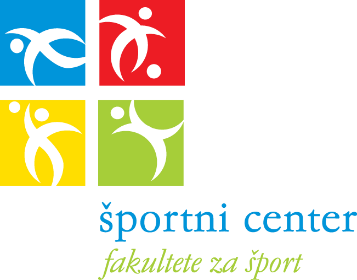 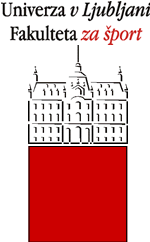 IME IN PRIIMEK SKRBNIKANASLOV in KRAJ S POŠTNO ŠT.TELEFONSKA ŠTEVILKAELEKTRONSKI NASLOVIME IN PRIIMEK OTROKAROJSTNI DATUMPOSEBNOSTI(zdravstvene, vedenjske)1. TERMIN26. 6. – 30. 6.2. TERMIN3. 7. – 7. 7.3. TERMIN10. 7. – 14. 7.1. POČITNICE S PLAVALNIM TEČAJEM4. TERMIN17. 7. – 21. 7.2. POČITNICE Z VODNIMI AKT.5. TERMIN24. 7. – 28. 7.3. PLAVALNI TEČAJ6. TERMIN31. 7. – 4. 87. TERMIN7. 8. – 11.  8.8. TERMIN14. 8. – 18. 8.9. TERMIN21. 8. – 25. 8.10. TERMIN28. 8. – 31. 8.MESNAVEGETARIJANSKADATUM:PODPIS: 